Volunteer Information							Date:________________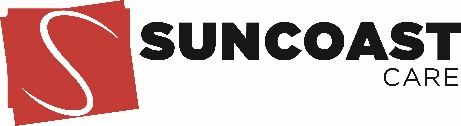 Personal InformationFull Name: ______________________________________ 	Date of Birth: _______/_______/____________Address: __________________________________________________________________________________Phone number: _______________________________	 Email Address: ________________________________BlueCard Number: _____________________________ BlueCard Expiry Date: _______/_______/____________Vehicle Registration: ___________________________	 Driver License Number: _________________________Position InformationWhy do you want to volunteer with us: ___________________________________________________________ 	__________________________________________________________________________________________Previous experience/qualifications/skills: __________________________________________________________Work positions of interest:Community Grocery Store 	   Soup Kitchen                           Customer serviceCoffee Shop   	   Driver – Utility                          Driver – Heavy vehicle license	Administration / office work	   Warehouse                              Other ___________________Please note some of these volunteer positions may be affected by the COVID vaccination mandate.Please advise what days and times you are available to volunteer. This assists us in rostering to ensure all roles and times are covered.   MONDAY_________________        TUESDAY_________________      WEDNESDAY________________   THURSDAY_________________       FRIDAY__________________       WEEKEND_________________    Medical & Emergency Contact InformationPlease note if you have been diagnosed as having Hepatitis A it is not appropriate that you work within the food industryMedical conditions or medication that may impact your ability to volunteer: _________________________________________________________________________________________________________________________IN CASE OF EMERGENCYFull Name: ____________________________________ Phone Number: _______________________________Relationship: _______________________________ReferencePlease note if you already volunteer or are known by our team there is no need to complete this sectionSomeone who has known you longer than one yearFull Name: ____________________________________ Phone Number: _______________________________How they know you: _______________________________Pastoral ReferenceAre you affiliated or connected with a local churchChurch Name: ____________________________________ Pastor/leader who can provide reference: _______________________________Phone Number: _______________________________Office use only.    Initial contact person (Suncoast Christian Care worker):  	Interview conducted by:  	 S      NS     Comments:  	S:\Administration\Forms and Signs\Volunteer application form.docxApplication for volunteer position 